Рельєф. Заповнення силуетної форми рівновисоким декором. «У гостях у Нептуна»Мета: ознайомлювати зі скульптурою як видом образотворчого мистецтва, з поняттям; закріплювати навички роботи з пластичними матеріалами; навички основних видів ліплення; формувати вміння сприймати, розрізняти й аналізувати характерні риси напівоб'ємної форми; розвивати вміння передавати свої почуття, емоції, настрій скульптурними засобами; дрібну моторику руки; виховувати естетичне сприйняття навколишнього світу, екологічну культуру. Обладнання: презентація, зразки дитячих робіт, дошка для ліплення, пластилін, стеки, картон, серветки. Тип: комбінований урок.ХІД УРОКУОрганізаційна частина.   Встаньте, діти, всі рівненько,Посміхніться всі гарненько.Посміхніться ви до мене,Посміхніться і до себе,Привітайтесь: «Добрий день!»Повідомлення теми і завдань уроку.      Технологія «Передбачення»- Послухайте уважно загадку. Проаналізуйте її і спробуйте здогадатися, про що йдеться. Ваша відповідь і буде темою сьогоднішнього уроку.  З нього вода не п'ється,
  Тому що не смачна -
  І гірка і солона.
  Кругом вода,
  А з питвом біда.
  Хто знає, де це буває? (На морі)- Хто володар моря? (Нептун) (Вивішується малюнок із зображенням Нептуна.)— Сьогодні ми поринемо у морські простори, познайомимося з мешканцями моря, знову станемо скульпторами. Тому тема нашого уроку «У гостях у Нептуна».Робота над темою уроку.1. Вступна бесіда.— Панує над морями Нептун, і хвилі моря слухаються найменшого
поруху його руки, озброєної грізним тризубцем. А глибоко в безодні моря
стоїть чудовий палац, в якому і живе Нептун. Дочки Нептуна — Русалки — весело хлюпочуться в хвилях моря, сяючи своєю божественною вродою. А ще у царстві Нептуна є безліч різноманітних рибок.Мешканці підводного царства — найяскравіше забарвлені істоти в світі. У переповнених сонячним промінням водах теплих тропічних морів вони грають усіма барвами веселки. (Звучить запис музики.)Діти, заплющить на кілька хвилин очі і уявіть собі, що ви потрапили
у підводне царство. Перед вами замок Нептуна. В заростях водоростей
і схожих на казкові дерева коралових рифів плавають яскраві, неначе метелики, риби. Та й назви у них дивовижні: арлекін, мавританський ідол,
риба-клоун, електричний скат, риба-меч, морський їжак. Поважно пересувається, хизуючись своєю красою, неначе перський хан, велетенський восьминіг. Трохи далі граційно виграє прозорими щупальцями тендітна медуза. До речі, чи знаєте ви, що найбільша зі знайдених в океані медуза була понад два метри завбільшки, а довжина щупалець дорівнювала 36,5 метра! А це що за дивні створіння?! Так, це завмерли морські коники, наче варта, що стоїть на чатах.А тепер опустимося на самісіньке дно. Тут скрізь вештаються чорні морські їжаки, поруч спочивають морські зірки та їх близькі родичі — ламані зірки. Свою назву вони отримали не випадково: коли на них нападає хижак і хапає за один із променів, вони відразу позбавляються цього променя — він легко відламується, і зірки встигають втекти від нападника. В разі потреби вони можуть залишити ворогові навіть усі п’ять променів, а потім знов їх відростити. Яскраві червоні й сині морські зірки прикрашають дно, наче справжні квіти.А ось і морська камбала. Живе вона завжди на дні моря. Лежачи, поглядає вверх — чи не пливе до неї здобич. Для того, щоб бути непомітною, камбала змінює своє забарвлення: на жовтому піску вона стає жовтою; затаїться на темному фоні — і сама потемніє, а на кольорових камінцях — і сама стає кольоровою.Серед водоростей пропливла довга і тоненька рибка. Хвостик гострий,
носик гострий. Тому назвали її рибою-голкою. Хоча і “голка”, а вколоти
нікого не може — занадто м’яка.    А морський півник кукурікати не вміє, проте назву отримав свою за те,
що розфарбований він так яскраво, як справжній півень. У підводному царстві мешкає ще безліч різноманітних риб. А які з них відомі вам? Що
цікавого про них ви можете розповісти? (Діти діляться своїми враженнями.)Перегляд ілюстрацій із зображенням морських риб.2.	Ознайомлення з видами рельєфів.На відміну від живопису і графіки, твори скульптури об’ємні. Скульптуру можна споглядати, можна обійти навкруги, подивитись на неї з різних боків. Така скульптура називається круглою. Але, крім круглої скульптури, є скульптура рельєфна. Це скульптура, пов’язана з площиною, вона ніби виступає з неї. Рельєф не можна обійти навкруги. Він розрахований на огляд з однієї точки. У свою чергу рельєф поділяється на барельєф, контррельєф і горельєф.Якщо зображуваний предмет виступає із площини наполовину свого
об’єму, то це — барельєф.     Якщо в рельєфі предмет виступає більше, ніж на половину свого об’єму, майже подібний до круглої скульптури, його називають горельєфом.Рельєф, у якому на площині вирізано контури предмета, називається
контррельєфом.Фізкультхвилинка 3.	Поетапне виконання рельєфу вчителем. — Сьогодні ми знову станемо скульпторами. Працювати будемо у техніці рельєфу. Для цього приготуйте квадратну картонну основу. Але перш ніж ми розпочнемо ліплення, згадайте основні правила і прийоми роботи з пластиліном.(Учитель нагадує учням правила роботи та техніку безпеки, основні прийоми ліплення (розкочування, скачування, сплющування, защипування, прищипування, вдавлювання) і пропонує учням показати долоньками, як вони виконуються.)Риби — чудовий сюжет для рельєфу. Подивіться на рибу уважно і ви побачите, що всі лінії, що утворюють її форму, плавні та м'які. Викладіть пластилінові ковбаски по контуру рибки, потім заповніть поверхню всередині форми кульками пластиліну і вирівняйте стекою. Прикрасьте рибу методом відбитка або послідовним примазуванням круглих лусочок, рухаючись від хвоста до голови.Та яке ж підводне царство без водоростей? Їх виготовляють так: розкачуємо пластилін ковбаскою (робіть їх довші і коротші — водорості ж бо різної висоти); розплющуємо ковбаски і робимо стекою глибокі риски з обох боків. З різних шматочків пластиліну можна зробити камінці круглої та овальної форми. Після закінчення все це розміщуємо на картонній основі.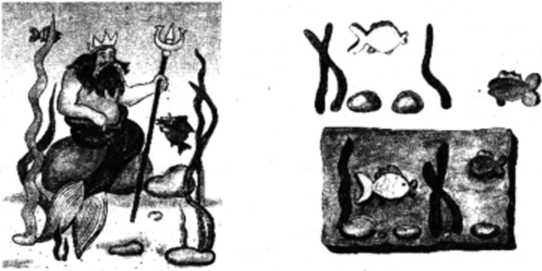 4.	Практична діяльність учнів.5.	Бесіда про бережливе ставлення до навколишнього середовища.— Справу зроблено, можна й перепочити. Пропоную вам, діти, поміркувати над тим, як ми повинні поводити себе, аби зберегти даровані нам природою багатства.(Відпочиваючи на березі водойм, можемо й повинні дотримуватися певних правил: не забруднювати їх, не смітити на березі тощо.)IV. Підсумок уроку.         Після виконання роботи відбувається обговорення учнівських робіт. Із готових рельєфів створюють виставку робіт «Підводні казки».